VENN DIAGRAM WORKSHEETAnswer the Question based on Venn diagram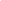 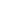 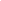 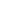 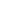 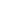 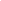 Name:Score:Teacher:Date: